У  К  Р А  Ї  Н  А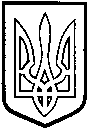 ТОМАШПІЛЬСЬКА РАЙОННА РАДАВ І Н Н И Ц Ь К О Ї  О Б Л А С Т ІР І Ш Е Н Н Я  №222від 16 березня 2017 року                      			     15 сесія 7 скликанняПро звернення до Президента України, Верховної Ради України, Кабінету Міністрів України щодо прийняття Закону України «Про тимчасово окуповані території» та заборони торгівлі з окремими  районами Донецької та Луганської областей	Відповідно до частини 2 статті 43 Закону України «Про місцеве  самоврядування в Україні», пунктів 1, 3, 5 статті 11 Закону України «Про статус депутатів місцевих рад», з метою захисту інтересів держави, стабілізації ситуації на Сході України, визначення чіткої державної політики щодо фактично окупованих територій Донеччини та Луганщини, районна рада ВИРІШИЛА:1. Затвердити звернення до Президента України, Верховної Ради України, Кабінету Міністрів України щодо прийняття Закону України «Про тимчасово окуповані території» та заборони торгівлі з окремими  районами Донецької та Луганської областей (додається).2. Контроль за виконанням цього рішення покласти на постійну комісію районної ради з питань регламенту, депутатської діяльності і етики, гласності, адміністративно-територіального устрою, взаємодії з органами місцевого самоврядування, зміцнення законності і правопорядку, охорони прав людини (Ставнійчук В.А.).Заступник голови районної ради					Л.НароганДодаток до рішення 15 сесії районної ради 7 скликання від16 березня 2017 року №222Звернення до Президента України, Верховної Ради України, Кабінету Міністрів України щодо прийняття Закону України «Про тимчасово окуповані території» та заборони торгівлі з окремими  районами Донецької та Луганської областей»Ми, депутати Томашпільської районної ради 7 скликання, обговоривши питання, пов’язані з гібридною війною, що проводиться Російською Федерацією проти нашої Батьківщини, згідно з рішенням, ухваленим 15 березня 2017 року Радою національної безпеки і оборони щодо протидії гібридним загрозам національній безпеці України, переконані, що для відбиття агресії Росії, відновлення територіальної цілісності України, повернення окупованих Росією територій і визволення мільйонів наших співвітчизників, які є заручниками агресора – потрібне об’єднання зусиль влади і громадськості всіх рівнів.Ми підтримуємо і вимагаємо від усіх органів влади, від усіх політичних сил і громадськості взяти участь і забезпечити виконання рішення РНБО. ВИМАГАЄМО:- припинення переміщення вантажів через лінію зіткнення залізничними і автомобільними шляхами та створення умов для залучення громадського контролю щодо виконання цього рішення;- забезпечення рішень відповідних органів щодо діяльності підприємств і установ, зокрема, банківських з російським капіталом;- невідкладного вжиття всіх заходів щодо звільнення полонених;- невідкладно розглянути та прийняти на засіданні Верховної Ради України законопроект про тимчасово окуповані території; - припинення і закриття кримінальних справ та кримінальних переслідувань учасників блокади.